Apprentissage par réseau de neurones – Partie 1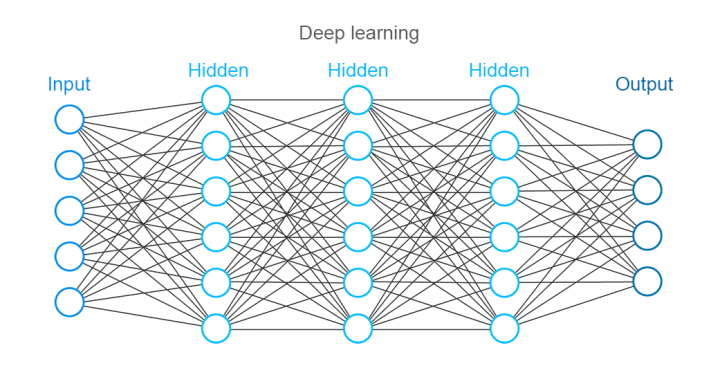 https://www.altexsoft.com/whitepapers/fraud-detection-how-machine-learning-systems-help-reveal-scams-in-fintech-healthcare-and-ecommerce/IntroductionPour réaliser le laboratoire « Apprentissage par réseau de neurones – Partie 1 », vous devrez consulter la page web suivante hébergeant le projet :http://physique.cmaisonneuve.qc.ca/svezina/projet/apprentissage_reseau/apprentissage_reseau.htmlVous devrez télécharger les directives du laboratoire avec le lien suivant :http://physique.cmaisonneuve.qc.ca/svezina/projet/apprentissage_reseau/download/Laboratoire-ApprentissageReseauPartie1.pdfLe document téléchargé vous dictera où récupérer un programme JAVA que vous devrez modifier afin de redonner à l’application SIMLearning toutes ses fonctionnalités en lien avec l’activation d’un réseau. La suit de présent document vous servira de « cahier de réponse » pour l’ensemble des questions théoriques posées tout au long de ce laboratoire.Réponse aux questions conceptuelles2.1 Le produit scalaire2.2 La somme pondérée3.1 L’activation de la fonctions sigmoïde3.2 L’activation de la fonction tangent hyperbolique 3.3 L’activation abstraite d’une fonction sur plusieurs neurones4.2.1 Retour sur le prélaboratoire (activation d’une couche)4.2.2 Retour sur le prélaboratoire (activation d’une couche)4.3 L’activation d’un réseau de neurones6.2.1 Breast Cancer Wisconsin (Diagnostic) Data Set6.2.2 Breast Cancer Wisconsin (Diagnostic) Data Set6.2.3 Breast Cancer Wisconsin (Diagnostic) Data Set6.3.1 MNIST Data Set6.3.2 MNIST Data Set6.3.3 MNIST Data SetDate :Groupe :Prénom :Nom :Prénom :Nom :Réponse :Réponse :Réponse :Réponse :Réponse :Réponse :Réponse :Réponse :Réponse :Réponse :Réponse :Réponse :Réponse :Réponse :